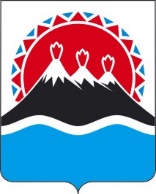 П О С Т А Н О В Л Е Н И ЕПРАВИТЕЛЬСТВА  КАМЧАТСКОГО КРАЯ                   г. Петропавловск-КамчатскийПРАВИТЕЛЬСТВО ПОСТАНОВЛЯЕТ:1. Внести в постановление Правительства Камчатского края от 30.03.2010 № 142-П «О выплате вознаграждений за добровольную сдачу гражданами Российской Федерации, проживающими на территории Камчатского края, незаконно хранящегося оружия, патронов, боеприпасов, взрывчатых веществ и средств взрывания» следующие изменения:1) в части 3 постановления слово «отделу» заменить на слово «управлению»;2) в части 2 приложения слово «отделу» заменить на слово «управлению»;3) в частях 4, 5 приложения слова «и по делам казачества» исключить;4) в пункте 1 части 4 приложения слова «и по делам казачества» исключить.2. Настоящее постановление вступает в силу через 10 дней после дня его официального опубликования.[Дата регистрации]№[Номер документа]О внесении изменений в постановление Правительства Камчатского края от 30.03.2010 № 142-П «О выплате вознаграждений за добровольную сдачу гражданами Российской Федерации, проживающими на территории Камчатского края, незаконно хранящегося оружия, патронов, боеприпасов, взрывчатых веществ и средств взрывания»Исполняющий обязанности Председателя Правительства - Первого вице-губернатора Камчатского края[горизонтальный штамп подписи 1]Е.А. Чекин